Name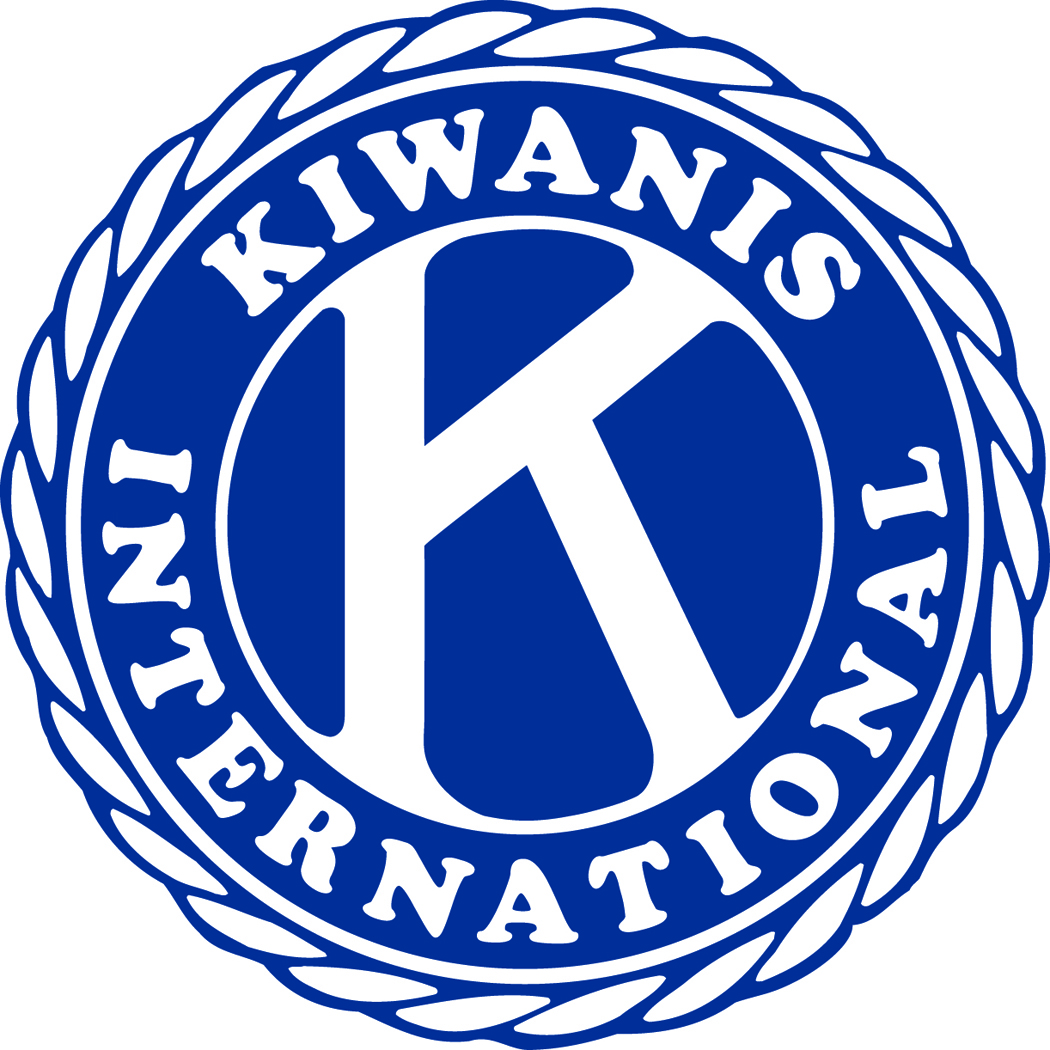 AddressCity State Zip codeDate: Date Make check payable to : Kiwanis Send to:		Club Treasurer Address City State Zip code  Invoice Number: 18-008Terms:  However your Club bills...Monthly, Quarterly or Yearly Thank you for your support to assist with helping the community of -___________especially the existing ___________Key Club and ___________Builders Club.Sincerely yours, NameClub Opener for ________Phone / email addressDescriptionQuantityUnit PriceCostMembership Dues current-________1$‎100$100(See Membership Fee Chart)Subtotal$100Tax0.00%Total$100